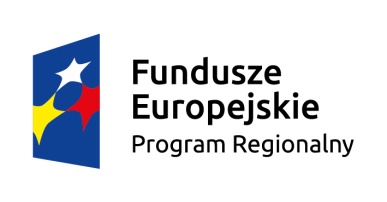 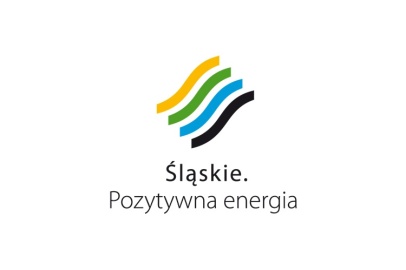 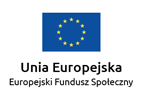 		                                            Pszów dnia 15.11.2016r                    OPS.4220.1837.2016                 ZAPYTANIE OFERTOWE
NA REALIZACJĘ WARSZTATÓW Z ZAKRESU PODSTAW OBSŁUGI KOMPUTERA I KORZYSTANIA Z INTERNETUZamawiający: Kierownik Ośrodka Pomocy Społecznej w Pszowie, działając na podstawie udzielonego przez Burmistrza Miasta Pszowa pełnomocnictwa do zaciągania zobowiązań związanych z realizacją Projektu „Lepsze Jutro” realizowanego przez OPS w Pszowie w partnerstwie z Powiatowym Centrum Pomocy Rodzinie w Wodzisławiu Śląskim w latach 2016 - 2017 osi priorytetowej: IX Włączenie społeczne, działanie 9.1 Aktywna integracja, Poddziałanie 9.1.6  Programy aktywnej integracji osób i grup zagrożonych wykluczeniem społecznym – tryb pozakonkursowy, zgodnie z art. 4 pkt 8 ustawy z dnia 29 stycznia 2004r. Prawo zamówień publicznych /tekst jednolity Dz.U z 2015r, poz. 2164/, zwraca się z uprzejmą prośbą o przedstawienie oferty cenowej na przeprowadzenie:Opis przedmiotu zamówienia:Zorganizowanie i przeprowadzenie warsztatów rozwijających zainteresowania             z zakresu podstaw obsługi komputera i korzystania z Internetu dla 12 osobowej grupy osób dorosłych, uczestników Projektu „Lepsze Jutro”, Wymiar czasowy: 30 godzin zegarowych, to jest 10 spotkań x 3 godziny.Okres realizacji zadania: od 28 listopada/2016r. do 09 grudnia/2016r. – w dni robocze od poniedziałku do piątku.Miejsce realizacji zamówienia: w miejscu wskazanym przez Wykonawcę,                         w Pszowie lub okolicy, w miejscu położonym nie dalej niż 10 km od Pszowa                       z możliwością dojazdu środkami transportu publicznego.Dodatkowe informacje dotyczące prawidłowego wykonania przedmiotu zamówienia: Cele warsztatów powinny przyczyniać się do realizacji celu głównego Projektu tj. włączenia społecznego - poprzez zwiększenie aktywności zawodowej i społecznej osób pozostających bez pracy, będących klientami pomocy społecznej. Celem szczegółowym warsztatów jest poszerzenie wiedzy i umiejętności                w zakresie obsługi komputera i korzystania z Internetu, zdobycie podstawowych umiejętności pozwalających na rozwój zainteresowań lub uzupełnienie posiadanej wiedzy, likwidacja barier w społecznym funkcjonowaniu uczestników Projektu poprzez rozwijanie zainteresowań, niwelowanie ograniczeń i zapobieganie izolacji w funkcjonowaniu społecznym.Program warsztatów powinien obejmować podstawową wiedzę dotyczącą obsługi komputera i korzystania z Internetu, w szczególności posługiwania się pocztą elektroniczną, logowania się i korzystania z systemów ułatwiających codzienne funkcjonowanie (np. e-dziennik, bankowość elektroniczna, strony www jako źródło informacji i możliwość pozyskiwania wiedzy w każdym zakresie w szczególności poszukiwania ofert pracy). Wymagania:Po przeprowadzonym naborze, Wykonawca będzie zobowiązany do przedstawienia do wglądu Zamawiającego oryginału dyplomu potwierdzającego kwalifikacje i posiadane doświadczenie prowadzącego warsztaty. Wykonawca zobowiązuje się do zorganizowania i przeprowadzenia warsztatów zgodnie z obowiązującymi zasadami kształcenia ustawicznego osób dorosłych, z zapewnieniem miejsca realizacji zadania.Wykonawca samodzielnie opracuje i przedstawi Zamawiającemu program warsztatów zgodny z określonymi wymaganiami oraz pozwalający na realizację celów. Wykonawca zapewnia, iż osoba prowadząca warsztaty posiada wykształcenie wyższe kierunkowe oraz doświadczenie w realizacji zadań zbieżnych lub podobnych z zakresem określonym niniejszym zamówieniem.Wykonawca zapewni odpowiednie warunki lokalowe, bezpieczne i higieniczne miejsce prowadzenia zajęć wraz z odpowiednimi warunkami technicznymi - dla każdego uczestnika wymagane jest odrębne stanowisko z komputerem i dostępem do Internetu - wszelkie potrzebne materiały dydaktyczne oraz poczęstunek na każdych zajęciach (kruche ciasteczka, drobne przekąski, kawa, herbata, woda mineralna).Wykonawca zobowiązuje się do przeprowadzenia wstępnej analizy deklarowanych przez uczestników umiejętności z zakresu objętego zamówieniem oraz dostosowania programu warsztatów indywidualnie do potrzeb uczestników. Osoba prowadząca warsztaty dopasuje metody i zakres pracy do indywidualnych możliwości i potrzeb uczestników.Wykonawca deklaruje monitorowanie obecności uczestników na zajęciach  poprzez prowadzenie list obecności z podaniem tematyki zajęć, przeprowadzenie ewaluacji – ankiet na rozpoczęcie i zakończenie zajęć, sprawozdanie z realizacji zajęć z uwzględnieniem wyników analizy ankiet ewaluacyjnych i dokumentacją fotograficzną – minimum 10 zdjęć na nośniku elektronicznym).Wykonawca zobowiązuje się do promowania Projektu poprzez oznaczenie miejsca prowadzenia zajęć plakatem informującym o Projekcie (zapewni Zamawiający) oraz wydania każdemu uczestnikowi zaświadczenia o uczestnictwie w warsztatach (z podaniem indywidualnego zakresu zajęć), informującego o realizacji warsztatów w ramach Projektu „Lepsze Jutro”, oznaczonego odpowiednim logotypem (wzór logotypu udostępni Zamawiający).Wykonawca przyjmuje do wiadomości możliwość zmniejszenia liczby uczestników do 10 osób i wyraża zgodę na ewentualne zmniejszenie liczby uczestników.V. Oferta powinna zawierać:Oświadczenie o posiadanych kwalifikacjach.Zgodę na przetwarzanie danych osobowych przez OPS w Pszowie w zakresie niezbędnym dla przeprowadzenia procedury naboru.Propozycję ceny za realizację całości zadania – oraz w przeliczeniu na jednego uczestnika – przy zakładanej liczbie 12 uczestników warsztatów.Cena realizacji całości zadania powinna zawierać wszelkie koszty poniesione przez Wykonawcę, w tym koszt materiałów, poczęstunku, oraz wszelkich innych kosztów poniesionych przez Wykonawcę w związku z realizacja warsztatów. VI.  Kryterium oceny ofert będą:cena brutto za realizację całości zadania (50%),przedstawiona własna propozycja zajęć (30%).doświadczenie w realizacji  podobnych zadań (10%), miejsce realizacji warsztatów (10%).VII. Informacje końcowe:Oferty można składać osobiście w siedzibie Ośrodka, przesłać pocztą na adres: Ośrodek Pomocy Społecznej w Pszowie ul. Traugutta 48, 44-370  Pszów, lub pocztą elektroniczną na adres: ops@pszow.pl Ewentualne pytania można kierować na w/w adres lub telefonicznie pod nr tel. 32 4557586. .Szczegółowe określenie sposobu realizacji zadania oraz harmonogramu zajęć zostaną ustalone w umowie zawartej z wybranym oferentem.Termin składania dokumentów upływa dnia 23 listopada 2016 roku -  decyduje data wpływu oferty do OPS w Pszowie, oferty wniesione po wskazanym terminie nie będą rozpatrywane.Po dokonaniu wyboru najbardziej korzystnej oferty OPS w Pszowie skontaktuje się tylko z wybranym oferentem – w terminie do 25  listopada 2016 roku. Załącznik:                                                                                         Kierownik OPS w Pszowie
Wzór oferty                                                                                                 Anna Malinowska				Załącznik nr 1 do zapytania ofertowego dla zorganizowania i przeprowadzenia warsztatów z zakresu podstaw obsługi komputera i korzystania z InternetuImię i nazwisko oferenta / nazwa firmy składającej ofertę
……………………………………………………
…………………………………………………………………………………………………………
adresOferta realizacji zadaniazorganizowania i przeprowadzenia warsztatów z zakresu podstaw obsługi komputera i korzystania z Internetuw projekcie „Lepsze Jutro” realizowanym w OPS w Pszowie w latach 2016/2017W odpowiedzi na przedstawione przez OPS Pszów „Zapytanie ofertowe” z dnia 15 listopada 2016r. zgłaszam propozycję współpracy w realizacji wymienionych w ofercie zadań oraz:1) Oświadczam, iż posiadam/y odpowiednie zaplecze lokalowo - techniczne oraz kwalifikacje i  doświadczenie niezbędne dla realizacji zadań: ……………………………………………………………………………………………………………………………………………………………………………………………………………………………………………………………………………………………………………………………………………………………………………………………………………………………………………………………………………………………………………/ wymienić: proponowane miejsce realizacji zadania, posiadane kwalifikacje i doświadczenie, proponowany program warsztatów, dodatkowe informacje mające znaczenie dla realizacji zadań  i wyboru oferty/2) Oświadczam, że wyrażam zgodę na przetwarzanie przez OPS w Pszowie moich danych osobowych w zakresie niezbędnym dla przeprowadzania procederu naboru.3) Przedstawiam ofertę cenową, proponowana stawka cenowa za realizację całości zadań (dla grupy 12 osobowej) wynosi:……………………….…………………. zł/brutto/słownie:…………………………..………………………………………………………….....,w przeliczeniu na jednego uczestnika: ……………………….……… zł/osobę/brutto/ słownie:…………………………..…………………………………………………………................................................................                       ………………………………………………..
miejscowość, data 					     podpis osoby składającej ofertę                                                                                 lub reprezentującej firmę/przedsiębiorstwo